																	   ZLÍNSKÝ KRAJSKÝ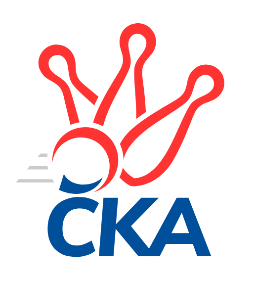 KUŽELKÁŘSKÝ SVAZ                                                                                               Zlín   27.11.2022ZPRAVODAJ ZLÍNSKÉ KRAJSKÉ SOUTĚŽE2022-20238. koloTJ Sokol Machová B	- TJ Chropyně 	5:1	1684:1607	5.0:3.0	25.11.KC Zlín D	- TJ Sokol Machová C	1:5	1471:1608	2.0:6.0	26.11.TJ Sokol Luhačovice B	- VKK Vsetín C	6:0	1738:1636	5.0:3.0	26.11.SC Bylnice B	- TJ Spartak Hluk	1:5	1622:1642	3.5:4.5	26.11.TJ Bojkovice Krons B	- TJ Bojkovice Krons C		dohrávka		10.12.Tabulka družstev:	1.	TJ Sokol Machová B	8	8	0	0	42.5 : 5.5 	46.5 : 17.5 	 1711	16	2.	TJ Sokol Luhačovice B	8	6	0	2	31.0 : 17.0 	39.0 : 25.0 	 1668	12	3.	TJ Chropyně	8	5	0	3	28.5 : 19.5 	34.0 : 30.0 	 1666	10	4.	TJ Bojkovice Krons B	6	4	0	2	20.0 : 16.0 	22.0 : 26.0 	 1617	8	5.	TJ Spartak Hluk	8	4	0	4	25.0 : 23.0 	36.5 : 27.5 	 1586	8	6.	SC Bylnice B	7	3	0	4	15.0 : 27.0 	23.0 : 33.0 	 1592	6	7.	TJ Sokol Machová C	8	3	0	5	19.5 : 28.5 	28.0 : 36.0 	 1586	6	8.	TJ Bojkovice Krons C	7	2	0	5	18.5 : 23.5 	29.5 : 26.5 	 1578	4	9.	VKK Vsetín C	7	2	0	5	15.0 : 27.0 	25.5 : 30.5 	 1616	4	10.	KC Zlín D	7	0	0	7	7.0 : 35.0 	12.0 : 44.0 	 1506	0Program dalšího kola:9. kolo30.11.2022	st	17:30	KC Zlín D - VKK Vsetín C (dohrávka z 7. kola)	2.12.2022	pá	17:00	TJ Chropyně  - TJ Bojkovice Krons C	2.12.2022	pá	17:00	TJ Sokol Machová C - VKK Vsetín C	3.12.2022	so	9:00	TJ Spartak Hluk - TJ Sokol Machová B	3.12.2022	so	14:00	TJ Sokol Luhačovice B - SC Bylnice B	3.12.2022	so	16:00	TJ Bojkovice Krons B - KC Zlín D		 TJ Sokol Machová B	1684	5:1	1607	TJ Chropyně 	Lukáš Michalík	 	 218 	 214 		432 	 1:1 	 415 	 	198 	 217		Vladimír Beran	Šárka Drahotuská	 	 193 	 217 		410 	 2:0 	 381 	 	181 	 200		Milan Podaný	Jiří Fryštacký	 	 228 	 198 		426 	 1:1 	 436 	 	215 	 221		Lenka Mikešová	Jiří Michalík	 	 192 	 224 		416 	 1:1 	 375 	 	203 	 172		Jaroslav Krejčířrozhodčí:  Vedoucí družstev	 KC Zlín D	1471	1:5	1608	TJ Sokol Machová C	Karel Skoumal	 	 196 	 205 		401 	 1:1 	 389 	 	202 	 187		Jakub Pavlištík	Tomáš Hanáček	 	 171 	 166 		337 	 0:2 	 404 	 	210 	 194		Jana Dvořáková	Hana Polišenská	 	 194 	 193 		387 	 1:1 	 395 	 	203 	 192		Václav Vlček	Matěj Čunek	 	 155 	 191 		346 	 0:2 	 420 	 	216 	 204		Miroslav Ševečekrozhodčí: Karel Skoumal	 TJ Sokol Luhačovice B	1738	6:0	1636	VKK Vsetín C	Andrea Katriňáková	 	 232 	 206 		438 	 2:0 	 406 	 	212 	 194		Adéla Foltýnová	Hana Krajíčková	 	 199 	 227 		426 	 1:1 	 411 	 	205 	 206		Petra Gottwaldová	Helena Konečná *1	 	 204 	 229 		433 	 1:1 	 394 	 	209 	 185		Petr Foltýn	Ludmila Pančochová	 	 238 	 203 		441 	 1:1 	 425 	 	213 	 212		Vojtěch Hrňarozhodčí: Zdenka Svobodovástřídání: *1 od 51. hodu Zdenka Svobodová	 SC Bylnice B	1622	1:5	1642	TJ Spartak Hluk	Vladimíra Strnková	 	 202 	 175 		377 	 1:1 	 383 	 	191 	 192		Jiří Pospíšil	Antonín Strnad	 	 191 	 181 		372 	 0:2 	 428 	 	224 	 204		Zdeněk Kočíř	Ladislav Strnad	 	 203 	 231 		434 	 0.5:1.5 	 456 	 	203 	 253		Ondřej Kelíšek	Ondřej Novák	 	 210 	 229 		439 	 2:0 	 375 	 	197 	 178		Roman Prachařrozhodčí:  Vedoucí družstevPořadí jednotlivců:	jméno hráče	družstvo	celkem	plné	dorážka	chyby	poměr kuž.	Maximum	1.	Jiří Michalík 	TJ Sokol Machová B	438.50	301.4	137.2	6.4	5/5	(472)	2.	Jiří Fryštacký 	TJ Sokol Machová B	438.35	303.8	134.6	5.3	5/5	(477)	3.	Ondřej Kelíšek 	TJ Spartak Hluk	432.92	298.3	134.6	4.6	4/5	(456)	4.	Martin Hradský 	TJ Bojkovice Krons B	431.61	298.8	132.8	7.6	3/3	(510)	5.	Hana Krajíčková 	TJ Sokol Luhačovice B	429.50	302.6	127.0	5.4	5/5	(492)	6.	Lenka Mikešová 	TJ Chropyně 	428.71	295.6	133.1	8.0	4/4	(453)	7.	Bohumil Fryštacký 	TJ Sokol Machová B	425.20	291.0	134.2	6.0	5/5	(455)	8.	Ludmila Pančochová 	TJ Sokol Luhačovice B	424.73	295.0	129.7	6.9	5/5	(460)	9.	Michal Kuchařík 	TJ Chropyně 	422.63	290.6	132.0	9.0	4/4	(450)	10.	Petr Bařinka 	TJ Bojkovice Krons B	419.83	291.2	128.7	7.8	3/3	(434)	11.	Petr Foltýn 	VKK Vsetín C	419.40	293.8	125.6	9.0	5/5	(445)	12.	Dita Stratilová 	VKK Vsetín C	419.25	288.4	130.9	6.3	4/5	(464)	13.	Jaroslav Krejčíř 	TJ Chropyně 	418.92	295.0	124.0	10.2	4/4	(452)	14.	Zdeněk Kočíř 	TJ Spartak Hluk	415.38	288.8	126.6	7.4	4/5	(428)	15.	Milan Podaný 	TJ Chropyně 	415.25	288.9	126.4	7.8	4/4	(433)	16.	Miroslav Ševeček 	TJ Sokol Machová C	414.69	288.5	126.2	8.8	4/4	(451)	17.	Vlastimil Lahuta 	TJ Bojkovice Krons C	414.17	294.2	120.0	7.1	4/4	(452)	18.	Michal Pecl 	SC Bylnice B	408.50	288.1	120.4	10.6	2/2	(431)	19.	Adéla Foltýnová 	VKK Vsetín C	406.50	279.8	126.8	8.0	4/5	(430)	20.	Andrea Katriňáková 	TJ Sokol Luhačovice B	406.33	288.3	118.1	6.8	4/5	(457)	21.	Jakub Pavlištík 	TJ Sokol Machová C	405.25	279.7	125.6	8.9	4/4	(424)	22.	Jiří Pospíšil 	TJ Spartak Hluk	404.75	285.5	119.3	8.8	4/5	(436)	23.	Ondřej Novák 	SC Bylnice B	404.50	291.6	112.9	10.4	2/2	(439)	24.	Šárka Drahotuská 	TJ Sokol Machová B	404.47	288.0	116.5	10.3	5/5	(425)	25.	Jaroslav Kramár 	TJ Bojkovice Krons C	402.13	281.6	120.5	10.3	4/4	(450)	26.	Lumír Navrátil 	TJ Bojkovice Krons B	401.50	304.3	97.3	12.5	2/3	(438)	27.	Jan Lahuta 	TJ Bojkovice Krons C	398.67	283.2	115.5	10.8	3/4	(458)	28.	Václav Vlček 	TJ Sokol Machová C	394.25	290.8	103.5	11.7	4/4	(411)	29.	Vladimír Beran 	TJ Chropyně 	393.61	272.8	120.8	10.6	3/4	(415)	30.	Vojtěch Hrňa 	VKK Vsetín C	393.40	278.7	114.7	9.9	5/5	(425)	31.	Jana Šopíková 	TJ Bojkovice Krons B	392.25	290.5	101.8	14.3	2/3	(424)	32.	Vladimíra Strnková 	SC Bylnice B	390.50	275.1	115.4	10.3	2/2	(410)	33.	Jaroslav Sojka 	TJ Bojkovice Krons C	388.89	279.1	109.8	12.2	3/4	(410)	34.	Zdeněk Kafka 	TJ Bojkovice Krons B	387.50	273.5	114.0	9.0	2/3	(442)	35.	Vlastimil Struhař 	TJ Bojkovice Krons B	386.33	270.3	116.0	10.3	3/3	(414)	36.	Miroslav Šopík 	TJ Bojkovice Krons C	378.67	284.5	94.2	14.3	3/4	(426)	37.	Matěj Čunek 	KC Zlín D	378.08	269.8	108.3	13.2	4/5	(409)	38.	Karel Skoumal 	KC Zlín D	374.92	275.9	99.0	14.8	4/5	(409)	39.	Antonín Strnad 	SC Bylnice B	367.63	266.0	101.6	12.6	2/2	(383)	40.	Tomáš Hanáček 	KC Zlín D	363.80	258.4	105.4	14.5	5/5	(416)	41.	Gabriela Benková 	TJ Sokol Machová C	354.50	252.2	102.3	13.8	3/4	(381)		Eva Hajdová 	VKK Vsetín C	451.00	289.5	161.5	1.5	1/5	(467)		Lukáš Michalík 	TJ Sokol Machová B	435.67	294.7	141.0	7.3	1/5	(440)		Monika Hubíková 	TJ Sokol Luhačovice B	434.00	295.0	139.0	6.5	2/5	(438)		Ladislav Strnad 	SC Bylnice B	433.80	299.2	134.6	6.6	1/2	(450)		Dominik Slavíček 	TJ Bojkovice Krons B	427.00	298.0	129.0	11.0	1/3	(427)		Helena Konečná 	TJ Sokol Luhačovice B	412.75	281.8	131.0	8.8	2/5	(422)		Petra Gottwaldová 	VKK Vsetín C	411.00	306.0	105.0	10.0	1/5	(411)		Hana Polišenská 	KC Zlín D	399.00	289.2	109.8	13.2	3/5	(422)		Jana Dvořáková 	TJ Sokol Machová C	397.00	277.7	119.3	10.4	2/4	(409)		Jan Hastík 	TJ Sokol Machová C	395.33	288.7	106.7	17.3	1/4	(406)		Jan Křižka 	TJ Bojkovice Krons C	393.33	275.3	118.0	10.0	1/4	(409)		Věra Skoumalová 	KC Zlín D	386.00	273.0	113.0	8.5	2/5	(394)		Miroslav Nožička 	TJ Spartak Hluk	380.00	273.5	106.5	12.0	2/5	(388)		Zdenka Svobodová 	TJ Sokol Luhačovice B	375.00	269.0	106.0	10.0	1/5	(375)		Eva Kyseláková 	TJ Spartak Hluk	374.33	279.0	95.3	11.7	3/5	(391)		Roman Prachař 	TJ Spartak Hluk	374.00	281.0	93.0	18.0	2/5	(375)		Adam Záhořák 	KC Zlín D	370.00	287.5	82.5	18.5	2/5	(385)		Radek Hajda 	VKK Vsetín C	365.00	273.0	92.0	13.5	1/5	(373)		Ludvík Jurásek 	TJ Spartak Hluk	364.50	260.0	104.5	11.5	1/5	(389)		Evžen Štětkař 	KC Zlín D	351.00	254.0	97.0	24.0	1/5	(351)		Tomáš Indra 	TJ Spartak Hluk	346.50	265.5	81.0	20.2	3/5	(353)		Tomáš Galuška 	TJ Spartak Hluk	345.00	267.0	78.0	16.0	1/5	(345)		Martin Orság 	VKK Vsetín C	339.00	247.0	92.0	12.0	1/5	(339)Sportovně technické informace:Starty náhradníků:registrační číslo	jméno a příjmení 	datum startu 	družstvo	číslo startu
Hráči dopsaní na soupisku:registrační číslo	jméno a příjmení 	datum startu 	družstvo	Zpracoval: Radim Abrahám      e-mail: stk.kks-zlin@seznam.cz    mobil: 725 505 640        http://www.kksz-kuzelky.czAktuální výsledky najdete na webových stránkách: http://www.kuzelky.com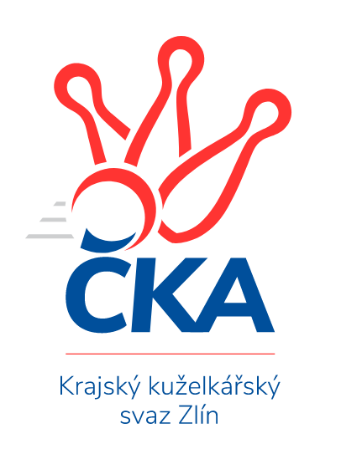 Nejlepší šestka kola - absolutněNejlepší šestka kola - absolutněNejlepší šestka kola - absolutněNejlepší šestka kola - absolutněNejlepší šestka kola - dle průměru kuželenNejlepší šestka kola - dle průměru kuželenNejlepší šestka kola - dle průměru kuželenNejlepší šestka kola - dle průměru kuželenNejlepší šestka kola - dle průměru kuželenPočetJménoNázev týmuVýkonPočetJménoNázev týmuPrůměr (%)Výkon5xMartin HradskýBojkovice B4795xMartin HradskýBojkovice B113.134791xJana ŠopíkováBojkovice B4613xOndřej KelíšekHluk A111.774562xOndřej KelíšekHluk A4561xJana ŠopíkováBojkovice B108.884614xLudmila PančochováLuhačovice B4413xLenka MikešováChropyně 107.624361xOndřej NovákBylnice B4391xOndřej NovákBylnice B107.614392xAndrea KatriňákováLuhačovice B4381xLukáš MichalíkMachová B106.64432